Matematyka klasa IVZadanie na 04.05.2020 (poniedziałek)Temat: Dodawanie ułamków o jednakowych mianownikach- wprowadzenieObejrzyjcie filmik: https://pistacja.tv/film/mat00117-dodawanie-ulamkow-zwyklych-o-tych-samych-mianownikach-wprowadzenie?playlist=89Przypomnijcie sobie budowę ułamka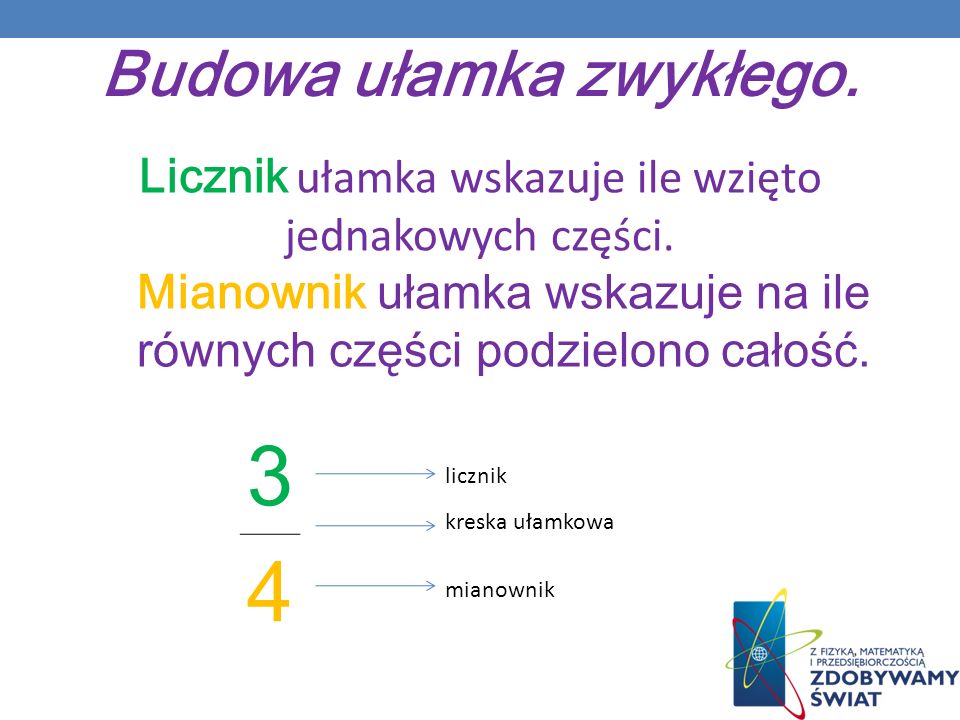 A następnie przepiszcie do zeszytu notatkę:Aby dodać ułamki o takich samych mianownikach, należy dodać liczniki a mianownik przepisać bez zmian. +  =  = Zadanie na 05.05.2020 (wtorek)Temat: Dodawanie ułamków o jednakowych mianownikachZadanie : Dodaj ułamki o jednakowych mianownikach +  +  =  =  +  = +  = +  +  = +  +  =Zadanie na 06.05.2020(środa)Temat: Odejmowanie ułamków o jednakowych mianownikach - wprowadzenieObejrzyjcie filmik: https://pistacja.tv/film/mat00121-odejmowanie-ulamkow-o-tych-samych-mianownikach-wprowadzenie?playlist=89A następnie przepiszcie do zeszytu notatkę:Aby odjąć ułamki o takich samych mianownikach, należy odjąć liczniki a minownik przepisać bez zmian. -  =  = Zadania na 07.05.2020 (czwartek)Temat: Odejmowanie ułamków o jednakowych mianownikach - ćwiczeniaZadanie : Odejmij ułamki o jednakowych mianownikach -  =  =  -  = -  = -  = -  =Wykonane notatki i zadania prześlijcie na mojego maila (a.fedak@soswnowogard.pl) Uwaga rodzice/opiekunowie: Proszę zachęcać, wspierać i pilnować a w razie potrzeby pomagać swojemu dziecku, aby systematycznie najlepiej zgodnie        z planem lekcji wykonywało zadania i robiło notatki w zeszycie.  Pozdrawiam Anna Fedak